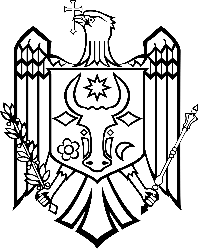 REPUBLICA MOLDOVA, RAIONUL ORHEIPRIMĂRIA CUCURUZENIMD 3522 com. Cucuruzeni, Tel. (235)-66-2-32, (235)-66-2-36, C/f 1007601001721DISPOZIŢIA  Nr.28din 17.08.2020„Cu privire la convocarea şedinţeiordinare a consiliului local”     În temeiul art.16 alin.3,5 art.32 alin.1,2 al Legii  privind administraţia publică locală nr. 436-XVI din 28.12.2006 cu privire la convocarea şedinţelor Consiliului  localDISPUN:I.Se convoacă   consiliul local Cucuruzeni  în şedinţă ordinară  pe data de  22.08.2020,  ora 09.00 cu următoarea ordine de zi :     1.    Cu privire la audierea raportului semianual privind executarea bugetului local pentru anul 2020Raportor: Iațișin VasilisaCu privire la modificarea bugetului local Cucuruzeni pentru anul 2020Raportor: Iațișin VasilisaCu privire la redistribuirea soldului disponibil format în rezultatul executării bugetului local pentru anul 2019Raportor: Iațișin VasilisaCu privire la iniţierea înregistrării primare masive Raportor: Pranețchii Ilia		Cu privire la selectarea drumurilor ce vor fi  reparate în anul 2020 din contul surselor financiare alocate de Fondul RutierRaportor: Pranețchii IliaCu privire la prelungirea perioadei de implementare a proiectului Strategiei de Dezvoltare Durabilă  a comunei Cucuruzeni pentru perioada de 2020-2024Raportor: Pranețchii IliaCu privire la cererea d-lui Andrei SavițchiRaportor: Ceban TatianaCu privire  la modificarea deciziei nr.2.1 din 22.03.2020 Cu privire la aprobarea participării și semnării Acordului de Parteneriat Teritorial în cadrul Proiectului ”Activități USAID LEADER”, ce vizează aplicarea abordării LEADER în Republica Moldova, implementat de Solidarity Fund PL în RMRaportor: Ceban Tatiana “Cu privire la casarea plantației perene”Raportor: Ceban Tatiana “Cu privire la casarea plantației perene”Raportor: Ceban Tatiana“Cu privire la casarea plantației perene”Raportor: Ceban Tatiana“Cu privire la casarea plantației perene”Raportor: Ceban Tatiana“Cu privire la casarea plantației perene”Raportor: Ceban Tatiana“Cu privire la casarea plantației perene”Raportor: Ceban Tatiana“Cu privire la casarea plantației perene”Raportor: Ceban Tatiana“Cu privire la casarea plantației perene”Raportor: Ceban Tatiana“Cu privire la casarea plantației perene”Raportor: Ceban Tatiana“Cu privire la casarea plantației perene”Raportor: Ceban Tatiana“Cu privire la casarea plantației perene”Raportor: Ceban Tatiana“Cu privire la casarea plantației perene”Raportor: Ceban Tatiana“Cu privire la casarea plantației perene”Raportor: Ceban Tatiana“Cu privire la casarea plantației perene”Raportor: Ceban Tatiana“Cu privire la casarea plantației perene”Raportor: Ceban Tatiana“Cu privire la casarea plantației perene”Raportor: Ceban Tatiana“Cu privire la casarea plantației perene”Raportor: Ceban Tatiana“Cu privire la casarea plantației perene”Raportor: Ceban Tatiana“Cu privire la casarea plantației perene”Raportor: Ceban Tatiana“Cu privire la casarea plantației perene”Raportor: Ceban Tatiana“Cu privire la casarea plantației perene”Raportor: Ceban Tatiana“Cu privire la casarea plantației perene”Raportor: Ceban Tatiana“Cu privire la casarea plantației perene”Raportor: Ceban Tatiana    Primarul comunei Cucuruzeni                                                               Pranețchii Ilia